Утверждаю: начальник управления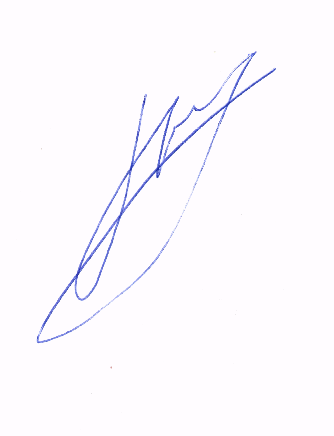 П.Г.ГонцулПлан работыУправления образования администрации Вагайского муниципального района    ИЮНЬ   2015 годаДата и время проведенияНаименование мероприятийНаименование мероприятийМесто проведенияОтветственныйДОШКОЛЬНОЕ ОБРАЗОВАНИЕДОШКОЛЬНОЕ ОБРАЗОВАНИЕДОШКОЛЬНОЕ ОБРАЗОВАНИЕДОШКОЛЬНОЕ ОБРАЗОВАНИЕДОШКОЛЬНОЕ ОБРАЗОВАНИЕв течение месяцаАналитическая и планирующая  деятельность в ДОУАналитическая и планирующая  деятельность в ДОУРуководители, воспитателив течение месяцаЛетне- оздоровительная работа Летне- оздоровительная работа ОУРуководители, воспитателиОБЩЕЕ ОБРАЗОВАНИЕОБЩЕЕ ОБРАЗОВАНИЕОБЩЕЕ ОБРАЗОВАНИЕОБЩЕЕ ОБРАЗОВАНИЕОБЩЕЕ ОБРАЗОВАНИЕАппаратное совещание с руководителями образовательных учрежденийАппаратное совещание с руководителями образовательных учрежденийАппаратное совещание с руководителями образовательных учрежденийАппаратное совещание с руководителями образовательных учрежденийАппаратное совещание с руководителями образовательных учреждений30Коучинг «Обучение в сотрудничестве- преобразование обучения для XXI века»Предварительные итоги работы образовательных учреждений в 2014-15 учебном годуО проведении велопробега «Времени неподвластны»- «Контроль над функционированием летних лагерей  дневного пребывания детей (организация питания)»Коучинг «Обучение в сотрудничестве- преобразование обучения для XXI века»Предварительные итоги работы образовательных учреждений в 2014-15 учебном годуО проведении велопробега «Времени неподвластны»- «Контроль над функционированием летних лагерей  дневного пребывания детей (организация питания)»МАОУ Шишкинская СОШП.Г. ГонцулПредставлении информации Представлении информации Представлении информации Представлении информации Представлении информации до 30Представление заявлений  на аттестацию педагогических  кадров на 2015-16 учебный год    -  высшую категорию,    - первую категориюПредставление заявлений  на аттестацию педагогических  кадров на 2015-16 учебный год    -  высшую категорию,    - первую категориюРуководители ОУОрганизация  проверокОрганизация  проверокОрганизация  проверокОрганизация  проверокОрганизация  проверок01 - 25В лагерях дневного пребывания:   -организация профилактической работы с несовершеннолетними в летний период                                                     - организация качественного питания детей,- соблюдение санитарных правил,- соблюдение охраны труда, противопожарной безопасности, - организация отдыха, трудовой занятости детей «группы риска», состоящих на учете в ГППН, детей-инвалидов, находящихся в социально-опасном положении,- организация воспитательной работыЛетние оздоровительные лагеря районаЛетние оздоровительные лагеря районаКомиссия по контролю за подготовкой и проведением летнего отдыхаГосударственная итоговая аттестацияГосударственная итоговая аттестацияГосударственная итоговая аттестацияГосударственная итоговая аттестацияГосударственная итоговая аттестация01Математика (баз.)- 11 кл,Математика (баз.)- 11 кл,ППЭРуководители ОУ, ППЭ03Русский язык – 9 клРусский язык – 9 клППЭРуководители ОУ, ППЭ04Математика (проф.)- 11 кл,Математика (проф.)- 11 кл,ППЭРуководители ОУ, ППЭ05Физика, биология - 9 клФизика, биология - 9 клППЭРуководители ОУ, ППЭ08Химия, обществознание- 11 кл,Химия, обществознание- 11 кл,ППЭРуководители ОУ, ППЭ11Физика, иностранный  яз. -11клФизика, иностранный  яз. -11клППЭРуководители ОУ, ППЭ15Информатика, биология, история - 11кл.,Информатика, биология, история - 11кл.,ППЭРуководители ОУ, ППЭМероприятия с учащимисяМероприятия с учащимисяМероприятия с учащимисяМероприятия с учащимисяМероприятия с учащимися01 - 25012401-0522Работа пришкольных летне-оздоровительных лагерейМероприятия в рамках  Дня защиты детейВстреча медалистов с Главой администрации районаУчебно-полевые сборы  для юношей 10 кл.Муниципальный проект «Времени неподвластны» по установке памятных табличек с именами земляков, ушедших на фронт из исчезнувших деревень, посвященный 70-летию Победы в ВОв  1941-1945 годовРабота пришкольных летне-оздоровительных лагерейМероприятия в рамках  Дня защиты детейВстреча медалистов с Главой администрации районаУчебно-полевые сборы  для юношей 10 кл.Муниципальный проект «Времени неподвластны» по установке памятных табличек с именами земляков, ушедших на фронт из исчезнувших деревень, посвященный 70-летию Победы в ВОв  1941-1945 годовОУОУАдминистрация районаСельские поселения районаНачальники пришкольных лагерей ОУКопотилова Т.П.Куликова Е.Н.Шевелев О.А.Арканова М.В.Руководители ОУДеятельность РПМПКДеятельность РПМПКДеятельность РПМПКДеятельность РПМПКДеятельность РПМПКАналитическая деятельность РПМПК, ПМП консилиумовАналитическая деятельность РПМПК, ПМП консилиумовУО, ОУПредседатели комиссии, консилиумов